Publicado en  el 19/08/2016 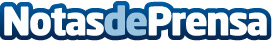 La UE repasa su acción humanitaria con motivo del Día Mundial de la Ayuda HumanitariaDatos de contacto:Nota de prensa publicada en: https://www.notasdeprensa.es/la-ue-repasa-su-accion-humanitaria-con-motivo Categorias: Internacional Sociedad Solidaridad y cooperación http://www.notasdeprensa.es